Центр «Мой Бизнес» приглашает к сотрудничеству исполнителей для оказания услуг по изготовлению брендированной продукции с целью продвижения информации Заказчика, согласно спецификации, изложенной ниже, по прилагаемой форме коммерческого предложения.Просим Вас предоставить коммерческое предложение с указанием стоимости услуг, предусмотренных в Техническом задании. Коммерческое предложение просим направить на адрес электронной почты: press-secretary@mbrm.ru Вопросы по телефону 8(8342) 24-77-77 Срок предоставления коммерческого предложения до 07.12.2023 г.Стоимость услуг не может превышать 75 000 руб.Техническое задание на изготовление пакетовНаименование сувенирной продукции: пакетыЦель: Продвижение информации о деятельности Центра «Мой бизнес» за счет распространения сувенирной продукции. Требования к качеству:Требования к качеству пакетаМатериал: бумага (конструкция из картона) 200 гр., матовая ламинация, ручки «шнурок» белыеПакет №1. Цвет: основной цвет – белый, цвет ручек – белый , согласно цветовой палитре бренда «Мой бизнес». С одной стороны пакета нанесен логотип Центра «Мой бизнес» Республики Мордовия. Со второй стороны – Фонд поддержки предпринимательства Республики Мордовия. 3.1.3 Пакет №2. Цвет – топленое молоко с карамелью без розовых отливов. На каждой стороне нанесен логотип Центра «Мой бизнес».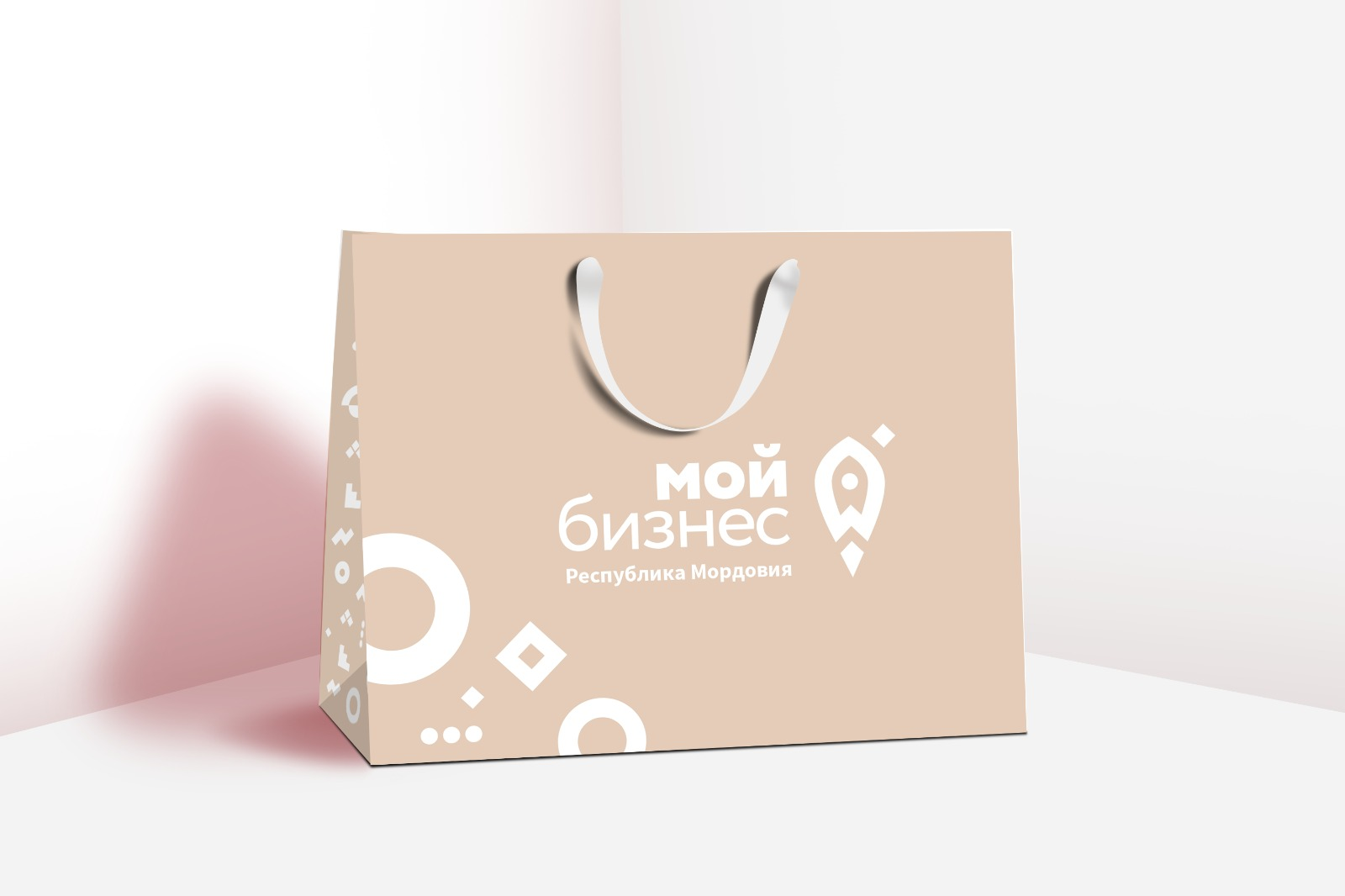 Формат пакетов: Пакет №1, размер: ширина 19 см, высота 23 см, бок 8 см, тираж 100 шт.Пакет №2, размер: ширина 35 см, высота 25 см, бок 10 см, тираж 100 шт.3.1.5. Дизайн сувенирного пакета разрабатывается в соответствии с брендбуком Центра «Мой бизнес».